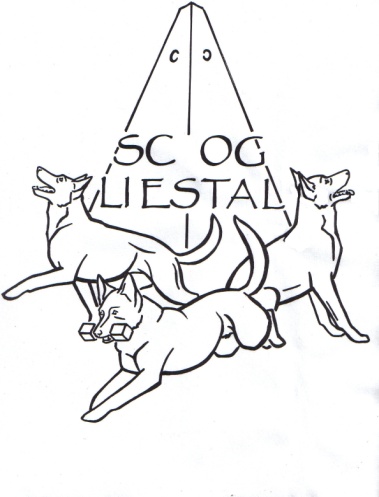 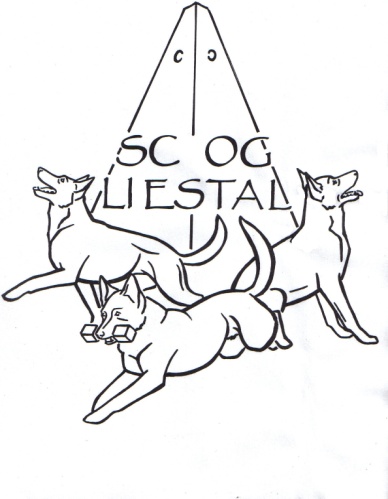 Letztes off. Training 2022 ist am Samstag, 17. Dezember 2022Generalversammlung SC OG Liestal, Freitag, 13. Januar 2023( Anträge z.H. der GV müssen , schriftlich bis 2 Wochen vor der GV an den Präsidenten, Ruedi Distel eingereicht werden )Erstes off. Training 2023 ist am Samstag, 04. Februar 2023(Vom 18. Dez. 2022 – 04. Febr. 2023 ist Winterpause)Präsident SC OG LiestalRuedi DistelBrühlstrasse 124415 Lausendrdistel@gmx.ch079 230 54 14